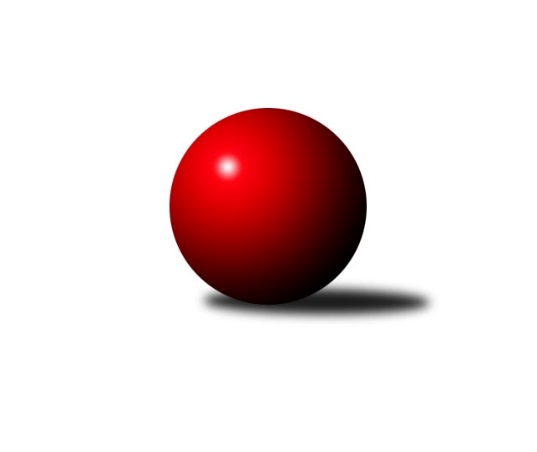 Č.1Ročník 2018/2019	20.5.2024 1. KLM 2018/2019Statistika 1. kolaTabulka družstev:		družstvo	záp	výh	rem	proh	skore	sety	průměr	body	plné	dorážka	chyby	1.	KK Slavoj Praha	1	1	0	0	7.0 : 1.0 	(18.0 : 6.0)	3401	2	2227	1174	17	2.	TJ Sokol Duchcov	1	1	0	0	5.0 : 3.0 	(15.5 : 8.5)	3443	2	2273	1170	29	3.	SKK Jičín	1	1	0	0	5.0 : 3.0 	(13.5 : 10.5)	3327	2	2181	1146	19	4.	TJ Centropen Dačice	1	1	0	0	5.0 : 3.0 	(13.0 : 11.0)	3467	2	2280	1187	20	5.	KK Slovan Rosice	1	0	1	0	4.0 : 4.0 	(13.0 : 11.0)	3383	1	2286	1097	22	6.	SKK Hořice	1	0	1	0	4.0 : 4.0 	(11.0 : 13.0)	3434	1	2273	1161	12	7.	TJ Loko České Velenice	0	0	0	0	0.0 : 0.0 	(0.0 : 0.0)	0	0	0	0	0	8.	KK Zábřeh	0	0	0	0	0.0 : 0.0 	(0.0 : 0.0)	0	0	0	0	0	9.	TJ Třebíč	1	0	0	1	3.0 : 5.0 	(11.0 : 13.0)	3460	0	2252	1208	14	10.	TJ Valašské Meziříčí	1	0	0	1	3.0 : 5.0 	(10.5 : 13.5)	3313	0	2275	1038	26	11.	KK Hvězda Trnovany	1	0	0	1	3.0 : 5.0 	(8.5 : 15.5)	3397	0	2249	1148	25	12.	KK Lokomotiva Tábor	1	0	0	1	1.0 : 7.0 	(6.0 : 18.0)	3191	0	2119	1072	24Tabulka doma:		družstvo	záp	výh	rem	proh	skore	sety	průměr	body	maximum	minimum	1.	KK Slavoj Praha	1	1	0	0	7.0 : 1.0 	(18.0 : 6.0)	3401	2	3401	3401	2.	TJ Sokol Duchcov	1	1	0	0	5.0 : 3.0 	(15.5 : 8.5)	3443	2	3443	3443	3.	SKK Jičín	1	1	0	0	5.0 : 3.0 	(13.5 : 10.5)	3327	2	3327	3327	4.	SKK Hořice	1	0	1	0	4.0 : 4.0 	(11.0 : 13.0)	3434	1	3434	3434	5.	KK Lokomotiva Tábor	0	0	0	0	0.0 : 0.0 	(0.0 : 0.0)	0	0	0	0	6.	TJ Loko České Velenice	0	0	0	0	0.0 : 0.0 	(0.0 : 0.0)	0	0	0	0	7.	KK Zábřeh	0	0	0	0	0.0 : 0.0 	(0.0 : 0.0)	0	0	0	0	8.	KK Hvězda Trnovany	0	0	0	0	0.0 : 0.0 	(0.0 : 0.0)	0	0	0	0	9.	TJ Centropen Dačice	0	0	0	0	0.0 : 0.0 	(0.0 : 0.0)	0	0	0	0	10.	KK Slovan Rosice	0	0	0	0	0.0 : 0.0 	(0.0 : 0.0)	0	0	0	0	11.	TJ Valašské Meziříčí	0	0	0	0	0.0 : 0.0 	(0.0 : 0.0)	0	0	0	0	12.	TJ Třebíč	1	0	0	1	3.0 : 5.0 	(11.0 : 13.0)	3460	0	3460	3460Tabulka venku:		družstvo	záp	výh	rem	proh	skore	sety	průměr	body	maximum	minimum	1.	TJ Centropen Dačice	1	1	0	0	5.0 : 3.0 	(13.0 : 11.0)	3467	2	3467	3467	2.	KK Slovan Rosice	1	0	1	0	4.0 : 4.0 	(13.0 : 11.0)	3383	1	3383	3383	3.	SKK Hořice	0	0	0	0	0.0 : 0.0 	(0.0 : 0.0)	0	0	0	0	4.	TJ Loko České Velenice	0	0	0	0	0.0 : 0.0 	(0.0 : 0.0)	0	0	0	0	5.	KK Slavoj Praha	0	0	0	0	0.0 : 0.0 	(0.0 : 0.0)	0	0	0	0	6.	TJ Sokol Duchcov	0	0	0	0	0.0 : 0.0 	(0.0 : 0.0)	0	0	0	0	7.	SKK Jičín	0	0	0	0	0.0 : 0.0 	(0.0 : 0.0)	0	0	0	0	8.	TJ Třebíč	0	0	0	0	0.0 : 0.0 	(0.0 : 0.0)	0	0	0	0	9.	KK Zábřeh	0	0	0	0	0.0 : 0.0 	(0.0 : 0.0)	0	0	0	0	10.	TJ Valašské Meziříčí	1	0	0	1	3.0 : 5.0 	(10.5 : 13.5)	3313	0	3313	3313	11.	KK Hvězda Trnovany	1	0	0	1	3.0 : 5.0 	(8.5 : 15.5)	3397	0	3397	3397	12.	KK Lokomotiva Tábor	1	0	0	1	1.0 : 7.0 	(6.0 : 18.0)	3191	0	3191	3191Tabulka podzimní části:		družstvo	záp	výh	rem	proh	skore	sety	průměr	body	doma	venku	1.	KK Slavoj Praha	1	1	0	0	7.0 : 1.0 	(18.0 : 6.0)	3401	2 	1 	0 	0 	0 	0 	0	2.	TJ Sokol Duchcov	1	1	0	0	5.0 : 3.0 	(15.5 : 8.5)	3443	2 	1 	0 	0 	0 	0 	0	3.	SKK Jičín	1	1	0	0	5.0 : 3.0 	(13.5 : 10.5)	3327	2 	1 	0 	0 	0 	0 	0	4.	TJ Centropen Dačice	1	1	0	0	5.0 : 3.0 	(13.0 : 11.0)	3467	2 	0 	0 	0 	1 	0 	0	5.	KK Slovan Rosice	1	0	1	0	4.0 : 4.0 	(13.0 : 11.0)	3383	1 	0 	0 	0 	0 	1 	0	6.	SKK Hořice	1	0	1	0	4.0 : 4.0 	(11.0 : 13.0)	3434	1 	0 	1 	0 	0 	0 	0	7.	TJ Loko České Velenice	0	0	0	0	0.0 : 0.0 	(0.0 : 0.0)	0	0 	0 	0 	0 	0 	0 	0	8.	KK Zábřeh	0	0	0	0	0.0 : 0.0 	(0.0 : 0.0)	0	0 	0 	0 	0 	0 	0 	0	9.	TJ Třebíč	1	0	0	1	3.0 : 5.0 	(11.0 : 13.0)	3460	0 	0 	0 	1 	0 	0 	0	10.	TJ Valašské Meziříčí	1	0	0	1	3.0 : 5.0 	(10.5 : 13.5)	3313	0 	0 	0 	0 	0 	0 	1	11.	KK Hvězda Trnovany	1	0	0	1	3.0 : 5.0 	(8.5 : 15.5)	3397	0 	0 	0 	0 	0 	0 	1	12.	KK Lokomotiva Tábor	1	0	0	1	1.0 : 7.0 	(6.0 : 18.0)	3191	0 	0 	0 	0 	0 	0 	1Tabulka jarní části:		družstvo	záp	výh	rem	proh	skore	sety	průměr	body	doma	venku	1.	KK Hvězda Trnovany	0	0	0	0	0.0 : 0.0 	(0.0 : 0.0)	0	0 	0 	0 	0 	0 	0 	0 	2.	SKK Hořice	0	0	0	0	0.0 : 0.0 	(0.0 : 0.0)	0	0 	0 	0 	0 	0 	0 	0 	3.	KK Lokomotiva Tábor	0	0	0	0	0.0 : 0.0 	(0.0 : 0.0)	0	0 	0 	0 	0 	0 	0 	0 	4.	TJ Loko České Velenice	0	0	0	0	0.0 : 0.0 	(0.0 : 0.0)	0	0 	0 	0 	0 	0 	0 	0 	5.	KK Slavoj Praha	0	0	0	0	0.0 : 0.0 	(0.0 : 0.0)	0	0 	0 	0 	0 	0 	0 	0 	6.	TJ Sokol Duchcov	0	0	0	0	0.0 : 0.0 	(0.0 : 0.0)	0	0 	0 	0 	0 	0 	0 	0 	7.	SKK Jičín	0	0	0	0	0.0 : 0.0 	(0.0 : 0.0)	0	0 	0 	0 	0 	0 	0 	0 	8.	KK Zábřeh	0	0	0	0	0.0 : 0.0 	(0.0 : 0.0)	0	0 	0 	0 	0 	0 	0 	0 	9.	TJ Valašské Meziříčí	0	0	0	0	0.0 : 0.0 	(0.0 : 0.0)	0	0 	0 	0 	0 	0 	0 	0 	10.	TJ Centropen Dačice	0	0	0	0	0.0 : 0.0 	(0.0 : 0.0)	0	0 	0 	0 	0 	0 	0 	0 	11.	KK Slovan Rosice	0	0	0	0	0.0 : 0.0 	(0.0 : 0.0)	0	0 	0 	0 	0 	0 	0 	0 	12.	TJ Třebíč	0	0	0	0	0.0 : 0.0 	(0.0 : 0.0)	0	0 	0 	0 	0 	0 	0 	0 Zisk bodů pro družstvo:		jméno hráče	družstvo	body	zápasy	v %	dílčí body	sety	v %	1.	Petr Chval 	KK Lokomotiva Tábor 	1	/	1	(100%)	4	/	4	(100%)	2.	Josef Pecha 	TJ Sokol Duchcov 	1	/	1	(100%)	4	/	4	(100%)	3.	Jiří Semelka 	TJ Sokol Duchcov 	1	/	1	(100%)	4	/	4	(100%)	4.	Jiří Drábek 	SKK Jičín 	1	/	1	(100%)	4	/	4	(100%)	5.	David Kuděj 	KK Slavoj Praha 	1	/	1	(100%)	4	/	4	(100%)	6.	Petr Pavlík 	KK Slavoj Praha 	1	/	1	(100%)	4	/	4	(100%)	7.	Jaroslav Hažva 	KK Slavoj Praha 	1	/	1	(100%)	4	/	4	(100%)	8.	Radim Metelka 	TJ Valašské Meziříčí 	1	/	1	(100%)	3.5	/	4	(88%)	9.	Jaroslav Bulant 	TJ Sokol Duchcov 	1	/	1	(100%)	3	/	4	(75%)	10.	Pavel Kaan 	SKK Jičín 	1	/	1	(100%)	3	/	4	(75%)	11.	Mojmír Holec 	TJ Centropen Dačice 	1	/	1	(100%)	3	/	4	(75%)	12.	Vladimír Výrek 	TJ Valašské Meziříčí 	1	/	1	(100%)	3	/	4	(75%)	13.	Pavel Louda 	SKK Jičín 	1	/	1	(100%)	3	/	4	(75%)	14.	František Rusín 	KK Slavoj Praha 	1	/	1	(100%)	3	/	4	(75%)	15.	Petr Fabian 	KK Hvězda Trnovany 	1	/	1	(100%)	3	/	4	(75%)	16.	Jaromír Šklíba 	SKK Hořice 	1	/	1	(100%)	3	/	4	(75%)	17.	Zdeněk Gartus 	KK Slavoj Praha 	1	/	1	(100%)	3	/	4	(75%)	18.	Jan Vařák 	KK Slovan Rosice 	1	/	1	(100%)	3	/	4	(75%)	19.	Jiří Axman st.	KK Slovan Rosice 	1	/	1	(100%)	3	/	4	(75%)	20.	Josef Šálek 	KK Hvězda Trnovany 	1	/	1	(100%)	2.5	/	4	(63%)	21.	Michal Koubek 	KK Hvězda Trnovany 	1	/	1	(100%)	2	/	4	(50%)	22.	Adam Palko 	KK Slovan Rosice 	1	/	1	(100%)	2	/	4	(50%)	23.	Kamil Nestrojil 	TJ Třebíč 	1	/	1	(100%)	2	/	4	(50%)	24.	Daniel Kovář 	TJ Centropen Dačice 	1	/	1	(100%)	2	/	4	(50%)	25.	Radek Kroupa 	SKK Hořice 	1	/	1	(100%)	2	/	4	(50%)	26.	Ivo Fabík 	KK Slovan Rosice 	1	/	1	(100%)	2	/	4	(50%)	27.	Jiří Mikoláš 	TJ Třebíč 	1	/	1	(100%)	2	/	4	(50%)	28.	Robert Pevný 	TJ Třebíč 	1	/	1	(100%)	2	/	4	(50%)	29.	Pavel Kabelka 	TJ Centropen Dačice 	1	/	1	(100%)	2	/	4	(50%)	30.	Tomáš Cabák 	TJ Valašské Meziříčí 	1	/	1	(100%)	2	/	4	(50%)	31.	Martin Hažva 	SKK Hořice 	0	/	1	(0%)	2	/	4	(50%)	32.	Dalibor Lang 	TJ Třebíč 	0	/	1	(0%)	2	/	4	(50%)	33.	Václav Rypel 	TJ Třebíč 	0	/	1	(0%)	2	/	4	(50%)	34.	Roman Bureš 	SKK Jičín 	0	/	1	(0%)	2	/	4	(50%)	35.	Jiří Baier 	SKK Hořice 	0	/	1	(0%)	2	/	4	(50%)	36.	Petr Žahourek 	TJ Centropen Dačice 	0	/	1	(0%)	2	/	4	(50%)	37.	Jiří Zemek 	KK Slovan Rosice 	0	/	1	(0%)	2	/	4	(50%)	38.	Jiří Němec 	TJ Centropen Dačice 	0	/	1	(0%)	2	/	4	(50%)	39.	Zdenek Ransdorf 	TJ Sokol Duchcov 	0	/	1	(0%)	2	/	4	(50%)	40.	Karel Novák 	TJ Centropen Dačice 	0	/	1	(0%)	2	/	4	(50%)	41.	František Kopecký 	TJ Sokol Duchcov 	0	/	1	(0%)	1.5	/	4	(38%)	42.	Dalibor Matyáš 	KK Slovan Rosice 	0	/	1	(0%)	1	/	4	(25%)	43.	Mojmír Novotný 	TJ Třebíč 	0	/	1	(0%)	1	/	4	(25%)	44.	Jaroslav Mihál 	KK Lokomotiva Tábor 	0	/	1	(0%)	1	/	4	(25%)	45.	Dalibor Jandík 	TJ Valašské Meziříčí 	0	/	1	(0%)	1	/	4	(25%)	46.	David Kášek 	KK Lokomotiva Tábor 	0	/	1	(0%)	1	/	4	(25%)	47.	František Dobiáš 	TJ Sokol Duchcov 	0	/	1	(0%)	1	/	4	(25%)	48.	Pavel Jedlička 	KK Hvězda Trnovany 	0	/	1	(0%)	1	/	4	(25%)	49.	Petr Kolář 	SKK Jičín 	0	/	1	(0%)	1	/	4	(25%)	50.	Lukáš Vik 	SKK Hořice 	0	/	1	(0%)	1	/	4	(25%)	51.	Petr Babák 	TJ Valašské Meziříčí 	0	/	1	(0%)	1	/	4	(25%)	52.	Vojtěch Tulka 	SKK Hořice 	0	/	1	(0%)	1	/	4	(25%)	53.	Jaroslav Soukup 	SKK Jičín 	0	/	1	(0%)	0.5	/	4	(13%)	54.	Oldřich Roubek 	KK Lokomotiva Tábor 	0	/	1	(0%)	0	/	4	(0%)	55.	Karel Smažík 	KK Lokomotiva Tábor 	0	/	1	(0%)	0	/	4	(0%)	56.	Ladislav Takáč 	KK Lokomotiva Tábor 	0	/	1	(0%)	0	/	4	(0%)	57.	Roman Voráček 	KK Hvězda Trnovany 	0	/	1	(0%)	0	/	4	(0%)	58.	Zdeněk Kandl 	KK Hvězda Trnovany 	0	/	1	(0%)	0	/	4	(0%)	59.	Daniel Šefr 	TJ Valašské Meziříčí 	0	/	1	(0%)	0	/	4	(0%)Průměry na kuželnách:		kuželna	průměr	plné	dorážka	chyby	výkon na hráče	1.	TJ Třebíč, 1-4	3463	2266	1197	17.0	(577.3)	2.	Duchcov, 1-4	3420	2261	1159	27.0	(570.0)	3.	SKK Hořice, 1-4	3408	2279	1129	17.0	(568.1)	4.	KK Zábřeh, 1-4	3330	2199	1131	19.5	(555.1)	5.	SKK Jičín, 1-4	3320	2228	1092	22.5	(553.3)	6.	KK Slavia Praha, 1-4	3296	2173	1123	20.5	(549.3)Nejlepší výkony na kuželnách:TJ Třebíč, 1-4TJ Centropen Dačice	3467	1. kolo	Robert Pevný 	TJ Třebíč	606	1. koloTJ Třebíč	3460	1. kolo	Jiří Mikoláš 	TJ Třebíč	604	1. kolo		. kolo	Kamil Nestrojil 	TJ Třebíč	602	1. kolo		. kolo	Daniel Kovář 	TJ Centropen Dačice	593	1. kolo		. kolo	Petr Žahourek 	TJ Centropen Dačice	585	1. kolo		. kolo	Karel Novák 	TJ Centropen Dačice	584	1. kolo		. kolo	Jiří Němec 	TJ Centropen Dačice	584	1. kolo		. kolo	Václav Rypel 	TJ Třebíč	567	1. kolo		. kolo	Pavel Kabelka 	TJ Centropen Dačice	562	1. kolo		. kolo	Mojmír Holec 	TJ Centropen Dačice	559	1. koloDuchcov, 1-4TJ Sokol Duchcov	3443	1. kolo	Michal Koubek 	KK Hvězda Trnovany	618	1. koloKK Hvězda Trnovany	3397	1. kolo	Zdenek Ransdorf 	TJ Sokol Duchcov	601	1. kolo		. kolo	Jaroslav Bulant 	TJ Sokol Duchcov	594	1. kolo		. kolo	Jiří Semelka 	TJ Sokol Duchcov	591	1. kolo		. kolo	Josef Pecha 	TJ Sokol Duchcov	580	1. kolo		. kolo	Josef Šálek 	KK Hvězda Trnovany	572	1. kolo		. kolo	Pavel Jedlička 	KK Hvězda Trnovany	571	1. kolo		. kolo	Zdeněk Kandl 	KK Hvězda Trnovany	553	1. kolo		. kolo	Roman Voráček 	KK Hvězda Trnovany	546	1. kolo		. kolo	František Kopecký 	TJ Sokol Duchcov	545	1. koloSKK Hořice, 1-4SKK Hořice	3434	1. kolo	Adam Palko 	KK Slovan Rosice	593	1. koloKK Slovan Rosice	3383	1. kolo	Radek Kroupa 	SKK Hořice	587	1. kolo		. kolo	Lukáš Vik 	SKK Hořice	587	1. kolo		. kolo	Martin Hažva 	SKK Hořice	580	1. kolo		. kolo	Jaromír Šklíba 	SKK Hořice	580	1. kolo		. kolo	Ivo Fabík 	KK Slovan Rosice	573	1. kolo		. kolo	Jiří Baier 	SKK Hořice	571	1. kolo		. kolo	Jiří Axman st.	KK Slovan Rosice	563	1. kolo		. kolo	Dalibor Matyáš 	KK Slovan Rosice	554	1. kolo		. kolo	Jiří Zemek 	KK Slovan Rosice	552	1. koloKK Zábřeh, 1-4TJ Loko České Velenice	3351	1. kolo	Josef Sitta 	KK Zábřeh	588	1. koloKK Zábřeh	3310	1. kolo	Martin Sitta 	KK Zábřeh	579	1. kolo		. kolo	Zbyněk Dvořák 	TJ Loko České Velenice	578	1. kolo		. kolo	Branislav Černuška 	TJ Loko České Velenice	569	1. kolo		. kolo	Ladislav Chmel 	TJ Loko České Velenice	559	1. kolo		. kolo	Václav Švub 	KK Zábřeh	557	1. kolo		. kolo	Ondřej Touš 	TJ Loko České Velenice	553	1. kolo		. kolo	Zdeněk Dvořák 	TJ Loko České Velenice	551	1. kolo		. kolo	Zdeněk Švub 	KK Zábřeh	550	1. kolo		. kolo	Tomáš Maroušek 	TJ Loko České Velenice	541	1. koloSKK Jičín, 1-4SKK Jičín	3327	1. kolo	Jiří Drábek 	SKK Jičín	602	1. koloTJ Valašské Meziříčí	3313	1. kolo	Vladimír Výrek 	TJ Valašské Meziříčí	585	1. kolo		. kolo	Pavel Louda 	SKK Jičín	582	1. kolo		. kolo	Pavel Kaan 	SKK Jičín	572	1. kolo		. kolo	Radim Metelka 	TJ Valašské Meziříčí	566	1. kolo		. kolo	Tomáš Cabák 	TJ Valašské Meziříčí	552	1. kolo		. kolo	Dalibor Jandík 	TJ Valašské Meziříčí	551	1. kolo		. kolo	Daniel Šefr 	TJ Valašské Meziříčí	546	1. kolo		. kolo	Petr Kolář 	SKK Jičín	530	1. kolo		. kolo	Roman Bureš 	SKK Jičín	529	1. koloKK Slavia Praha, 1-4KK Slavoj Praha	3401	1. kolo	Petr Chval 	KK Lokomotiva Tábor	622	1. koloKK Lokomotiva Tábor	3191	1. kolo	Zdeněk Gartus 	KK Slavoj Praha	604	1. kolo		. kolo	David Kuděj 	KK Slavoj Praha	586	1. kolo		. kolo	Jaroslav Hažva 	KK Slavoj Praha	575	1. kolo		. kolo	Petr Pavlík 	KK Slavoj Praha	564	1. kolo		. kolo	Jaroslav Mihál 	KK Lokomotiva Tábor	559	1. kolo		. kolo	František Rusín 	KK Slavoj Praha	556	1. kolo		. kolo	Evžen Valtr 	KK Slavoj Praha	516	1. kolo		. kolo	Ladislav Takáč 	KK Lokomotiva Tábor	515	1. kolo		. kolo	Oldřich Roubek 	KK Lokomotiva Tábor	505	1. koloČetnost výsledků:	7.0 : 1.0	1x	5.0 : 3.0	2x	4.0 : 4.0	1x	3.0 : 5.0	1x	2.0 : 6.0	1x